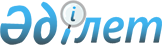 Установления публичного сервитутаПостановление акимата Сайрамского района Туркестанской области от 7 августа 2023 года № 280
      В соответствии со статьями 17 и 69 Земельного кодекса Республики Казахстан, со статьей 31 Закона Республики Казахстан "О местном государственном управлении и самоуправлении в Республике Казахстан", акимат Сайрамского района ПОСТАНОВЛЯЕТ:
      1. Установления публичного сервитута акционерному обществу "Национальная компания" Қазақстан темір жолы" на земельный участок общей площадью 0,0122 гектаров (протяженностью 17,0 км) сроком на 49 (сорок девять) лет для обслуживания высоковольтной линии 0,4 кВ, 10 кВ расположенный на территории Сайрамского района.
      2. Контроль за исполнением настоящего постановления возложить на заместителя акима района Ш.Убайдуллаева.
      3. Настоящее постановление вводится в действие со дня его первого официального опубликования.
					© 2012. РГП на ПХВ «Институт законодательства и правовой информации Республики Казахстан» Министерства юстиции Республики Казахстан
				
      Аким района

А.Сабитов
